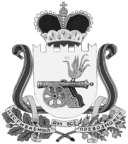 СОВЕТ ДЕПУТАТОВ КАЙДАКОВСКОГО СЕЛЬСКОГО ПОСЕЛЕНИЯВЯЗЕМСКОГО РАЙОНА СМОЛЕНСКОЙ ОБЛАСТИР Е Ш Е Н И Еот 31.03.2016                                                                                                             №  7В соответствии с Налоговым кодексом Российской Федерации, Федеральным законом от 23 ноября  2015 г. № 320-ФЗ «О внесении изменений в части первую и вторую  Налогового кодекса Российской Федерации», Уставом Кайдаковского  сельского поселения Вяземского района Смоленской области,  Совет депутатов Кайдаковского сельского поселения Вяземского района Смоленской областиРЕШИЛ:Внести в Положение о налоге на имущество физических лиц на  территории Кайдаковского сельского поселения Вяземского района Смоленской области, утвержденное решением Совета депутатов Кайдаковского сельского поселения Вяземского района Смоленской области от 28.11.2014 № 35, следующие изменения:пункт 1 статьи 1 дополнить первым абзацем следующего содержания:«Настоящее Положение о налоге на имущество физических лиц на территории Кайдаковского сельского поселения Вяземского района Смоленской области (далее Положение) разработано в соответствии  с Налоговым кодексом Российской Федерации, вводится в действие и прекращает действовать в соответствии с Налоговым кодексом на основании решения Совета депутатов Кайдаковского сельского поселения Вяземского района Смоленской области  и обязателен к уплате на территории поселения.»;пункт  1 статьи 8 изложить в следующей редакции:«1. Право на налоговую льготу помимо категорий налогоплательщиков, установленных пунктом 1 статьи 407 Налогового кодекса Российской Федерации, имеют следующие категории налогоплательщиков:2) лица, приравненные по льготам к участникам Великой Отечественной войны;3) солдаты, матросы, сержанты, старшины, прапорщики, мичманы и лица офицерского состава из числа военнослужащих на период прохождения действительной службы, а также курсанты;4) многодетные семьи, имеющие трех и более находящихся на иждивении несовершеннолетних детей, все члены семьи, совместно проживающие по совместной собственности;5) матери-одиночки (кроме находящихся в разводе и получающих алименты) и несовершеннолетние дети, находящиеся на их иждивении;6) Почетные граждане города Вязьма.»;пункт  4 статьи 8 изложить в следующей редакции:«4. Налоговая льгота предоставляется в отношении следующих видов объектов налогообложения:1) квартира или комната;2) жилой дом;3) помещение или сооружение, указанные в подпункте 14 пункта 1 статьи 407 Налогового кодекса Российской Федерации;4) хозяйственное строение или сооружение, указанные в подпункте 15 пункта 1 статьи 407 Налогового кодекса Российской Федерации;5) гараж или машино-место.»;в пункте 1 статьи 10 слова «не позднее 1 октября», заменить словами «не позднее 1 декабря».2. Опубликовать данное решение в газете «Кайдаковские вести» и на официальном сайте Администрации Кайдаковского сельского поселения Вяземского района Смоленской области в информационно-телекоммуникационной сети «Интернет» (www.kdk-adm.ru).3. Актуальную версию Положения о налоге на имущество физических лиц на территории Кайдаковского сельского поселения Вяземского района Смоленской области с учетом положений настоящего решения разместить на сайте (www.kdk-adm.ru). 4. Решение вступает в силу c 1 января 2016 года, и распространяется на налоговые периоды, начиная с 2015 года.Глава     муниципального    образованияКайдаковского сельского  поселенияВяземского района Смоленской области                                            Е.Е. ТимохинО внесении изменений в  Положение о налоге на имущество физических лиц на территории Кайдаковского сельского поселения Вяземского района Смоленской области